南宁轨道交通集团有限责任公司自助洗车场建设及设备采购项目（重）比选文件比选发起人：南宁轨道交通集团有限责任公司编制时间：2019年6月19日目录第一章 比选须知	31. 前附表	3一、总则	5二、比选文件	5三、申请比选报价说明	5四、比选申请文件的编制	6五、比选申请文件的递交	8六、评审	8七、授予合同	10第二章 项目需求	11第三章 评审细则	21第四章 合同条款	24第五章 比选申请文件（格式）	32第一章比选须知1. 前附表一、总则1. 项目说明1.1 项目的说明见比选须知前附表（以下称“前附表”）所述。1.2上述项目按照国家有关的法律、法规，现通过比选来择优选定供货单位。1.3 项目内容：南宁轨道交通集团控制中心现有洗车场改造，屯里车辆段建设洗车场，采购4台洗车设备以及该项目的后期维保与物料供应。2. 资格与合格条件的要求比选申请人必须满足前附表第6项相应的资质等级及要求。3. 申请比选费用比选申请人应承担其提供样品编制文件与递交文件所涉及的一切费用。无论评审结果如何，比选发起人对上述费用不承担任何责任。二、比选文件4. 比选文件的组成比选文件包括比选须知、材料需求及工程数量表、评审细则、合同条款（格式）等。5. 比选文件的解释比选申请人应仔细阅读比选文件的全部内容。比选发起人向比选申请人提供的有关本项目的资料和数据，是比选发起人现有的能为比选申请人所利用的资料；比选发起人对比选申请人由此而做出的推论、理解和结论概不负责。6. 比选文件的答疑6.1比选申请人可提出与比选有关的任何问题并按前附表第12条之规定通知比选发起人。6.2若第二章“材料需求及工程数量表”中所列的材料已停产或者淘汰的，以及规格型号不清的请比选申请人提出书面修改意见，提供并标明符合技术参数要求的材料品牌及型号。6.3比选发起人将答疑及修改内容在前附表规定的时间内以书面行式（扫描件电子版有效）发给已按要求缴纳比选保证金的比选申请人，并作为比选文件的组成部分。6.4比选发起人只回答与比选文件内容有关的问题，并有权对任何无关的问题不作回答。6.5比选补遗文件包括所有问题和答复，但不指明澄清问题的来源。三、申请比选报价说明7. 申请比选报价7.1 比选申请人报价应包括但不限于：南宁轨道交通集团有限责任公司洗车场建设及设备采购项目所需的全部费用，包括控制中心自助洗车场改造及屯里车辆段自助洗车场建设的人工费、材料费、机械费、4台自助洗车机的采购费、利润、税金及合同包含的所有风险责任等费用。后期的运营管理服务费、洗车耗材费用、设备维护维修等费用每月按实际发生的工程量计算。7.2 本项目报价应为确定性报价，不接受选择性报价，任何有选择性的报价将不予接受。在比选申请文件递交截止时间后，针对比选申请文件作出的任何修改将不予接受。7.3 比选申请人须以第二章“材料需求及工程数量表”的要求进行报价，报价单的序号应与材料清单序号一致，如报价项与需求项有实质性偏离的，则按缺漏项处理。报价应包括第7.1所载明的一切费用。7.4 比选申请人所报材料的规格参数及品牌须符合第二章“材料需求及工程数量表”的要求。7.5 若第二章的“材料需求及工程数量表”中所列的材料已经停产或者淘汰的，以及规格型号不清的请比选申请人提出书面修改意见。7.6报价编制的依据：本比选文件。7.7比选发起人对本项目的澄清说明，比选申请人应以澄清后的要求进行报价。7.8比选申请人的报价须包含项目总价(比选申请函)和分项报价表；缺少项目总价(比选申请函)或缺少分项报价表的，将视为实质性不响应。四、比选申请文件的编制8. 注意事项8.1 比选申请人应认真阅读比选文件，按照比选文件的要求编制比选申请文件。如果没有按照比选文件要求提交比选申请文件，或没有对比选文件提出的实质性要求和条件作出响应，可能导致该比选申请文件被拒绝。8.2 比选文件提出的实质性要求和条件是指本比选项目所涉及的价格、服务及其它要求、合同条款等内容。8.3 比选申请人的比选申请文件以及所有来往函电统一使用中文(特别规定除外)。8.4 比选申请文件中使用的计量单位除比选文件中有特殊规定外，一律使用法定计量单位。8.5 比选申请文件必须装订成册，不允许以活页夹等形式封装。8.6 比选申请文件的所有组成部分均须加盖法人单位公章或骑缝章。9. 比选申请文件的组成9.1 比选申请文件由比选申请人资格审查部分、技术部分、商务部分三部分组成。9.2资格审查部分主要包括下列内容：9.2.1诚信声明；（原件）9.2.2法定代表人资格证明书（原件）、法定代表人身份证明文件（提供复印件加盖法人单位公章）；9.2.3比选申请文件签署授权委托书（原件）、授权代理人身份证明文件（提供复印件加盖法人单位公章）9.2.4营业执照副本复印件；（加盖单位公章）9.2.5税务登记证、组织机构代码证复印件(加盖单位公章；已“三证合一”的可不提供)；9.2.6比选发起人财务出具的比选保证金收款证明（复印件加盖单位公章，原件备查）9.3 技术部分主要包括下列内容：9.3.1服务承诺书9.3.2自助洗车机功能表（洗车机如有优于比选文件的要求）9.3.3场地建设施工方案（含施工人员配置表格、人员相关证件（身份证、操作证书等）、深化设计图等）9.3.4售后维保方案（含故障解决快速响应机制内容、日常巡检及更换物料响应机制内容）9.4 商务部分主要包括下列内容：9.4.1比选申请函9.4.2比选报价总表9.4.3自助洗车机报价表9.4.4自助洗车机器维修更换零部件、洗车耗材报价9.5比选申请人按要求的格式和顺序另行编制比选申请文件，表格可以按同样格式扩展。10. 比选有效期10.1 比选申请文件在本须知前附表规定的第8项所述时间内有效。10.2 在原定递交文件有效期满之前，如果出现特殊情况，比选发起人可以书面形式向比选申请人提出延长递交文件有效期的要求，比选申请人须以书面形式予以答复。同意延长递交文件有效期的比选申请人不允许修改其比选申请文件。在延长的比选有效期内，本须知第6条仍然适用。11. 比选保证金11.1比选保证金缴纳方式：通过银行转账方式存入比选发起人以下专用账户（转账结束后，请与我公司联系领取收据，限工作日。收款证明领取地址：南宁市青秀区云景路69号南宁轨道大厦A2楼807室，陈会计，电话0771-2332805）。开户行：建行南宁市青山路支行户名：南宁轨道交通集团有限责任公司帐号：4500 1604 5560 5070 202011.2 退还时间：中选人比选保证金自动转成履约保证金，比选发起人与中选单位签订书面合同后5天内，向未中选的比选申请人退还比选保证金。11.3 比选申请人在缴纳比选保证金时，必须用比选申请人的公司账户进行银行转账，并在付款信息上注明参选项目名称、项目编号及用途等信息。11.4比选申请人若未按本比选文件规定方式按时足额缴纳比选保证金，比选发起人有权拒绝其参与本次比选。11.5比选申请人如有下列情况之一的，将不退还比选保证金：（1）比选申请人在比选有效期内撤回比选申请文件；（2）中选人未能在规定期限内签署合同。12. 比选申请文件的份数和签署12.1比选申请人按比选文件的规定编制比选申请文件：一份“正本”、四份“副本”，并标明“正本”和“副本”；正本与副本均应使用不能擦去的黑色墨水打印或书写，分别装订成册。12.2全套比选申请文件应无涂改和行间插字，除非这些删改是根据比选发起人指示进行的；或者是比选申请人造成的必须修改的错误，但修改处应由比选申请人法定代表人或授权委托代理人签字并加盖公章予以证明，否则修改无效。12.3比选申请文件电子版：比选申请文件正本编制完成后，保存一份电子版（非表格部分可用WORD格式，分项报价表等表格部分可使用EXCEL格式）；正本打印盖章后扫描，用PDF格式保存为另一份电子版；将两份电子版正本比选申请文件保存在同一个U盘。12.4比选申请文件电子版与纸质版内容不一致时，以纸质版为准；纸质版比选申请文件正本和副本如有不一致之处，以正本为准。五、比选申请文件的递交13. 比选申请文件的密封13.1装订要求：比选申请文件必须用胶装的形式装订成册，不允许以订书针、活夹、拉杆夹、打孔等非固定方式装订；其中的资格审查部分、技术部分、商务部分、价格部分分开装订；各部分一正四副分开装订。13.2包封要求：资格审查部分纸质版和技术部分纸质版、商务部分纸质版密封在同一个内层密封袋中，价格部分纸质版单独包封在另一个内层密封袋中；两个内层密封袋连同电子版U盘再密封在同一个外层密封袋中。每个内层和外层密封袋须在封面上标注项目名称、所装文件名称、比选申请人名称；U盘上粘贴标签，标明公司简称和项目简称。13.3内、外层包封都应加盖单位公章，若外层包封未加盖公章或破损严重，比选发起人将拒收。14. 比选申请文件递交的时间和地点14.1比选申请人应按前附表规定的时间和地址递交比选申请文件。14.2比选发起人可以以补充通知方式，酌情延长递交比选申请文件的截止日期。在上述情况下，比选发起人与比选申请人在比选截止期以前拥有的全部权力、责任和义务，将适用于延长后新的递交文件截止日期。14.3凡未以补充方式获得酌情延长递交文件截止日期的比选申请人，比选发起人将拒收在递交截止期以后送到的比选申请文件。六、评审15. 评审程序15.1比选发起人将于前附表第11条规定的时间和地点举行评审会议，参加评审的比选申请人法定代表人或授权委托代理人应签名报到，以证明其出席评审会议，并携带有效证明材料前往，以证实其身份。15.2本项目由南宁轨道交通集团有限责任公司组成5人评审小组，共同对比选申请文件按评审标准进行评审；由南宁轨道交通集团有限责任公司合约法规部人员作为评审会议主持人，纪检监察部门进行全程现场监督。15.3评审小组成员应当独立、客观、公正的履行职责，遵守职业道德，对所提出的评审意见承担个人责任；评审小组成员和监督、主持、记录人员应对整个评审活动保密。15.4评审会议程序：15.4.1比选申请人的法定代表人或授权委托代理人应签名报到，并验证法定代表人资格证明书、授权委托书及有效身份证明，由主持人宣布评审会议开始，介绍到会人员；15.4.2确认文件是否密封，文件外包装签署是否正确，比选申请人及监督人员对其结果签字确认，比选申请人退场。15.4.3启封比选申请文件的资格审查部分、技术部分，移交评审小组进行资格审查和初步评审。15.4.4评审小组对通过资格审查部分的比选申请文件技术部分进行评审。15.4.5启封并审查通过资格审查和技术审查的有效比选申请文件的商务部分。15.4.6评审小组对通过资格审查部分和技术审查的有效比选申请文件的价格部分审查。15.4.7主持人宣布核查结果，并宣读有效的比选申请人名称以及比选人认为需要的其他内容；15.4.8在评审过程中业主人员做比选记录，评审委员、监督人、记录人等有关人员在比选记录表上签字确认，主持人宣读比选结果；15.4.9评审结束。16. 比选申请文件的澄清或说明16.1评审小组将以书面形式要求比选申请人就其比选申请文件中含义不明确、同类问题表述不一致或有明显文字错误等的内容予以澄清或说明。16.2比选申请人对要求澄清或说明的内容应在评审小组规定的时间内以书面形式予以澄清，该澄清或说明函应有法定代表人或其授权委托代理人的签名或盖公章。16.3比选申请人的澄清或说明函作为比选申请文件的组成部分。16.4对比选申请文件的澄清或说明不得超出比选申请文件的范围或改变比选的实质内容。17. 出现下列情况之一，本次比选无效：17.1在比选申请文件递交截止时间递交的比选申请人不满3家的。17.2有效比选申请文件2家，且评审小组认为没有竞争力的。17.3有效比选申请文件只有1家或0家的。18. 评审保密18.1评审小组成员、有关工作人员及其他知情人不得透露对比选申请文件的评审和比较、中选、候选比选申请人的推荐情况以及与评审有关的其他情况；18.2比选申请人在评审过程中所进行的力图影响评审公正性的活动，都将被取消比选资格。19. 比选申请文件评审19.1比选申请人资格审查：只有通过资格审查才能进入详评，所要提供的材料见本章第9.2条，资格审查资料有任何一项不合格者其资格审查视为不通过。19.2比选申请文件符合性鉴定：比选申请文件应实质上响应比选文件的要求，应与比选文件所有条款、条件和规定无明显差异或保留。评审小组对实质上不响应比选文件要求的比选申请文件予以拒绝。19.3比选申请人或其比选申请文件有下列情况之一，其比选申请文件将被视为无效：19.3.1比选申请人报价超过上限控制价的；19.3.2比选申请人法定代表人或授权委托代理人未按时参加评审会议的；19.3.3不按本章第9条内容提供资料并装订在比选申请文件内的19.3.4不按本章第13条要求装订、包封的；19.3.5由授权委托代理人签字或盖章，但未随比选申请文件提交有效“授权委托书”的；19.3.6比选申请文件的关键内容字迹模糊、辨认不清的；19.3.7比选申请文件内容不真实的；19.3.8材料需求及工程数量表中达不到实质性要求和条件的19.4评审小组按比选文件第三章“评审细则”等规定进行评审，并推荐排名第一的比选申请人为第一中选人。20. 评审结果公示20.1在评审结束经比选发起人确认后，将在南宁轨道交通集团有限责任公司官方网站（www.nngdjt.com）以结果公示的形式通知各比选申请人评审结果。比选申请人如对评审结果有异议，须按公示规定的时间和方式向比选发起人提出质疑；比选发起人在收到书面质疑后7个工作日内做出答复，但答复的内容不得涉及商业秘密。授予合同21中选通知书21.1中选公告发布期满后，比选发起人将向中选人发出中选通知书。21.2比选发起人无义务向落选的比选申请人解释落选原因，不退还比选申请文件。21.3中选通知书为合同的组成部分。22合同的签署22.1中选单位的比选保证金自动转成履约保证金。中选人应按中选通知书的规定按时足额缴纳或补足履约保证金，由法定代表人或授权委托代理人与比选发起人及时签订合同。22.2如第一中选人因自身原因不能履约签订合同或履行合同的，比选发起人将取消其中选资格，比选保证金不予退还，并从后续排名中选候选人中依次向上递补确定中选人或重新比选确定中选人。第二章 项目需求一、施工项目需求（一）施工场地需求1.项目场地规划及配置需求1.1控制中心洗车场：建设3个洗车工位，配置两台自助洗车设备，无需搭建遮阳棚，建设四周环形排水槽排水，污水经沉沙池处理后排入城市排污管网，占地面积约120㎡，规格：17.6m*6.8m ；1.2屯里车辆段洗车场：铲除草坪，地面浇筑水泥，建设3个洗车工位，配置两台自助洗车设备，建设四周环形排水槽排水，污水经沉沙池处理后排入城市排污管网，需搭建遮阳棚，遮阳棚规格：长度14m*深度6m*高度2.2m-3.2m，四周环形排水建设，占地面积约140㎡，地面浇筑水泥的规格：14m*10m 。2.项目场地建设配置需求2.1每一洗车工位之间需设置格挡，避免互相干扰；2.2有清晰的车辆进出指示；2.3有洗车管支架、垃圾桶、洗车凳等辅助设施；2.4有配套的洗车毛巾、刷子等洗车工具；2.5有详细设备使用指南以及故障、问题联系方式。3.项目场地建设施工要求3.1文明施工和现场环境要求3.1.1施工人员应衣着整齐,电路安装人员须持证上岗。3.1.2施工人员应服从物业管理或治安保卫人员的监督、管理。3.1.3做好施工的警示标志、护栏等。3.1.4应控制粉尘、污染物、噪声、震动等对相邻居民、居民区和城市环境的污染及危害。3.1.5室外堆料应遵守管理规定，避开公共通道、绿化地等公用设施。3.1.6工程垃圾宜包装，并放在指定垃圾堆放地。3.1.7工程验收前应将施工现场清理干净。3.2 地面排水施工3.2.1工艺流程：人工开凿排水沟槽，100 mm深，350 mm宽，洗车槽壁厚250mm，槽壁顶端设有角钢，加盖玻璃钢排水格栅盖板；3.2.2沉沙池：离排水沟槽口最近处人工开凿长条型一级沉砂池450 mm *600 mm，深500 mm，沉淀池的容积应满足停留十分钟废水量，上盖盖板以防发生意外。另须加装油水分离器做二级隔油处理。3.3水电施工3.3.1工艺流程：放线定位—→沟槽开挖—→管线安装—→回填土方—→电缆穿管—→设备基础——→设备安装—→调试(包括绝缘测试)；3.3.2注意事项（1）穿管敷设时管内导线的总面积不应超过管内径截面积的40%，管内不得有接头和扭结，开槽预埋管线时须避开燃气、光缆等地下原有设施。（2）沟槽开挖深度不低于200mm，沟槽开挖过程中，产生土方及时清理，保持施工场地干净整洁。（3）水管、电管不能同一沟槽、必须分开布施。（4）所使用水电材料须符合国标。（5）电路入户后须安装独立配电箱，配电箱内必需设漏电断路器，漏电动作电流应不大于30mA。3.4遮阳篷施工3.4.1工艺流程：现场焊接组装膜结构车棚，采用"7"字型结构骨架，横梁采用镀锌方通或是钢管，基础焊接预埋钢板预埋件。3.4.2注意事项（1）遮阳棚膜面不得有渗漏现象，无明显褶皱，不得有积水，膜面匀称，色泽均匀，排水通畅，封檐严密。（2）连接固定节点应紧密牢固、排列整齐。（3）膜结构遮阳棚的所有部分在安装完毕后应清洁干净。（二）施工材料需求1、控制中心施工材料需求及工程数量表2、屯里车辆段洗车场施工材料需求及工程数量表（三）施工图1.控制中心洗车场施工图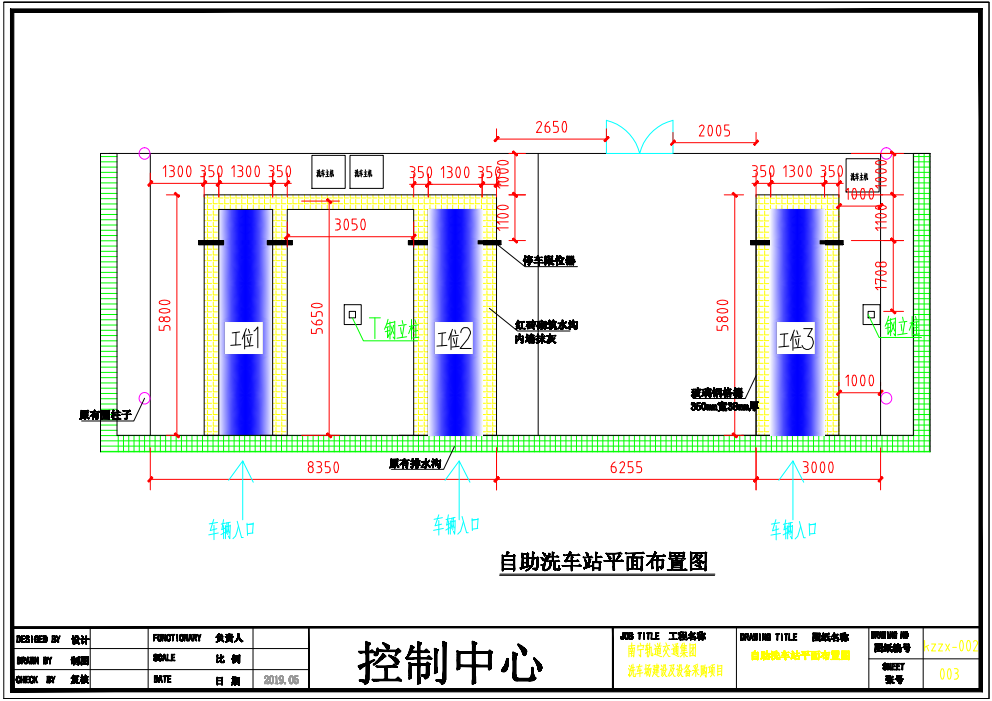 2.屯里车辆段洗车场施工图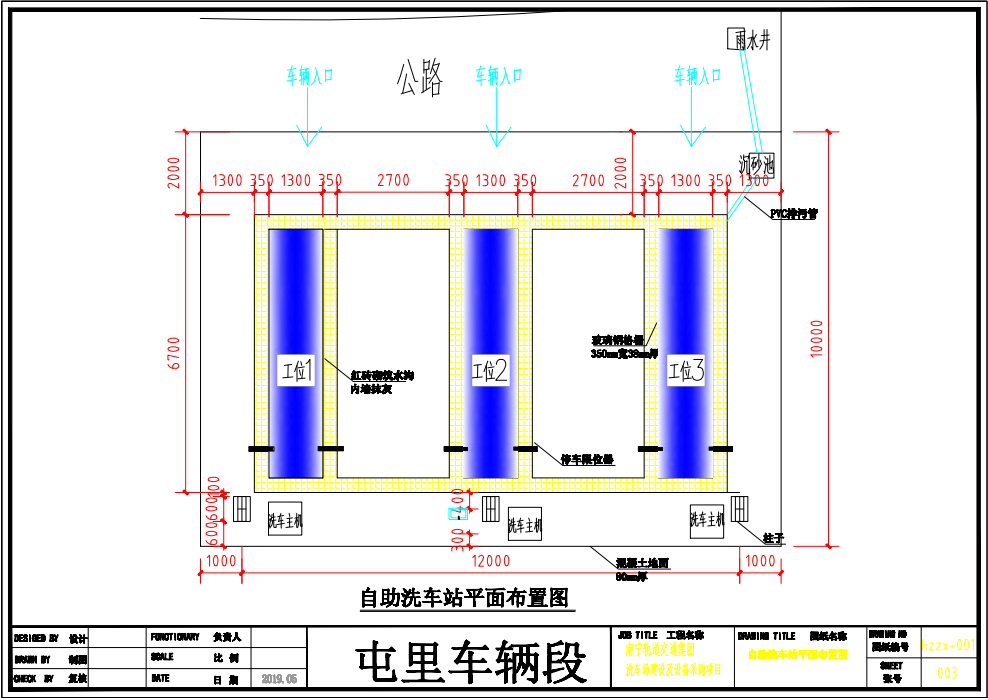 二、洗车设备需求1.自助洗车机基本技术需求1.1 具备高压清水清洗功能。1.2 具备喷洒洗车泡沫功能。1.3 具备大吸力吸尘功能。2.洗车机需求数量3.设备安装要求3.1设备安装过程中，对基础的制作、电气线路等项目的施工，要严格按照施工规范执行。3.2安装工序中如果有恒温、防震、防尘、防潮、防火等特殊要求时，应采取措施，条件具备后方能进行该项工程的施工。3.3设备电气线路须进行绝缘测试。三.设备维保及场地维护需求1.比选发起人支付给中选单位运营管理费（标准按比选申请文件中报价结算），乙方提供设备耗材添加、设备检修、故障排除、客户服务、定期维保等日常设备管理工作，保证设备正常运作。2.乙方要按合同约定到甲方洗车点对设备的安全运作进行巡检并添加洗车剂，及时维修故障设备，对不在维保内容或质保期外的零件损坏、耗材更换等费用，经甲方确认同意后，每月按实际数量结算。3.维保内容如下：3.1自助洗车机器维保以及场地维护内容及项目3.2自助洗车机器维修更换零部件、洗车耗材清单及运营管理服务费3．3场地维护3.3.1常规检查：对项目内自助洗车机器、场地情况进行定期检查维护，通常是观察设备的外观、运行状况而判断设备的工作状态是否有必要对其进行维修，以及洗车场地排水条件、配套设施等是否完好。3.3.2应急维修：对通知的关于本项目的机器故障、洗车场地问题进行响应、排除。4．维保设备要求所供零件、材料符合原厂出厂的质量标准或符合国家标准并满足实际规格要求。原则上应使用原有零部件的品牌型号规格。维保人员应保证所有零部件在正确安装、正常使用和保养的条件下，在其使用寿命内应具有或高于原设计的功能和性能。5.故障响应时间应急响应时间（到场）不得超过48小时，修复时间一般为3天，难度较大或涉及到核心配件需要厂家发货的，修复时间不能超过一个星期。6．维保记录要求(1)每次进行自助洗车机维保检查后需现场放置一份维保记录，维保记录应包括日常检查内容、故障处理事项、保养事项、设备状态等，所有记录须负责维保人员签字确认。(2)每季度提交一份维保报告，分析设备状态，提出存在问题及整改措施等，并加盖乙方单位公章。(3)对于重要核心的备件，须提供合格证、出厂试验报告等文件。7．项目团队人员要求7.1项目负责人(1)配置1人；(2)二年以上项目负责人经验，且负责过自助洗车便民服务站运营项目，具有良好的沟通、团结协作、主动工作的能力；(3)年龄不超过55岁；(4)未经甲方同意，不得擅自更换项目负责人。7.2 团队维保人员（1）配置1人；（2）岗位要求：1.持有相应的维保资格证书。2.具有相关设备维保经验。3.年龄不超过50岁。7.3岗位人员应与投标承诺一致，若需更换，应获得甲方同意，且更换后的人员资格条件不得低于投标时的资历。新入场、新增、替换的维保人员必须在通过乙方内部的相关安全教育和测试合格、通过甲方组织安全及技能测试合格后才可上岗。7.4维保人员必须及时到位，不得随意更换或退场。维保人员在合同生效后，应根据器材维保进度情况或甲方要求进场；对工作严重失职、业务能力不能满足维保工作需要的人员，甲方有权要求乙方更换；替换人员的资质不得低于招标文件要求，其业务能力应满足相应的岗位职责和维保工作需要。四、工期要求比选发起人提前五天通知中选人进场，工期自比选发起人通知中选人进场之日起计算，项目总工期为40天。五、工程验收需求在设备调试合格后进行，由设备使用单位在安装、检查、安全、使用等各方面有关人员共同参加下进行验收，填写验收移交单，由参加验收的各方人员签字方可竣工。六、质保期与质保内容质量保修期从工程实际竣工验收通过之日算起。双方根据国家有关规定，结合具体工程约定质量保修期如下：1.屯里车辆段洗车场主体结构工程为2年。2.水泥浇筑场地工程为1年。3.电气管线、给排水管道安装工程为1年。4.自助洗车机整机保修1年，核心部件保修2年。5. 其它配套工程以及物料保修期1年。核心部件包括：设备机壳、广告机、高压清洗机、吸尘器、控制电箱机柜、漏电保护器、导轨式插座、直流电源、固态继电器、继电器散热器、散热风扇、继电器模块、PLC控制器、常闭电磁阀、水流开关、泡沫自吸泵、止回阀、出水器、断路器、洗手盆（如有该项功能）。七、其它要求1.本项目材料的设计、制造必须符合中华人民共和国国家标准和相关行业标准规定；这些标准必须是有关机构颁布的最新的标准。比选申请人应按国家相关规定提供相应的产品检验报告和合格证。2.本比选文件并未充分引用有关条文和标准规范，提出的是最基本的技术要求，比选申请人应提供符合本项目规格参数需求和工业制造标准的优质的成熟产品，以满足使用可靠、技术先进、操作简单、维护方便的要求。3.比选申请人所报材料的规格参数需与“材料需求及工程数量表”中的要求完全相符，所报产品的性能参数须等同于或优于“材料需求及工程数量表”中的要求，所报材料品牌须等于或优于参考品牌。规格型号、参考品牌如有偏离，比选申请人应在比选申请文件的技术部分加以详细描述，并提供相关资料，并经比选评审小组评审通过认可其产品及资料。4.“材料需求及工程数量表”中未提供参考品牌的，请比选申请人自行选择品牌。5.本比选文件所使用的标准如与比选申请人所执行的标准发生矛盾时，按照较高标准执行，同时比选申请人应在比选申请文件中加以注明，并附上引用标准和高标准造成成本及报价差异说明。第三章评审细则1.资格评审：评审小组对比选申请人的资格条件、比选申请文件的完整性和有效性、比选申请文件的有效期等方面进行审查。通过资格评审的比选申请文件进入技术、商务、价格评审。2.技术、商务、价格评审：评审小组按照比选文件的要求，对比选申请文件的响应进行比较，参照“第三章第5条综合评分法细则”对技术、商务、价格内容进行评审、打分。3.如比选申请文件中有含义不明确，对同类问题表达不一致，或有明显的文字、数字计算错误的，评审小组可要求比选申请人进行必要的澄清、说明或补正，并详细记录，但不得改变比选申请文件的实质内容。评审小组对比选申请人提交的澄清、说明或补正有疑问的，可以要求比选申请人进一步澄清、说明或补正，直至满足评审小组的要求。如比选申请人拒绝接受澄清、说明或补正，该比选申请文件做无效处理。4.价格部分报价评审应以报价口径范围一致的评审价为依据。评审价应在报价的基础上，按照下列约定的因素和方法进行计算（比选申请人如拒绝下述修正的，则属重大偏差，按无效报价处理）：4.1如果数字表示的金额和用文字表示的金额不一致时，应以文字表示的金额为准；4.2当单价与数量的乘积与合价不一致时，以合价为准，并调整单价；4.3当合价与总价不一致时，以总价为准，调整相关合价；4.4评审期间不接受任何比选申请人主动提出的对单价、合价及总价的调整；4.5其它未尽事宜，由评审小组审议确定；如意见不一致时，以记名方式投票确定。5.评比办法：依据综合评分法，本项目评分后推荐中选候选比选申请人，评审小组按照得分由高到低顺序排列。得分相同的，按比选申请报价由低到高顺序排列，得分且比选申请报价相同的，由评标委员会以不记名投票的方式按少数服从多数的原则决定其排名顺序。若排名第一的中选候选比选申请人不能按合同规定履约的，则排名第二的中选候选比选申请人可以被确认为中选人，以此类推。5.1综合评分法细则：（一）评审委员会以比选文件为依据，对比选文件进行评审，对比选申请人的比选文件内容按百分制打分，其中技术分50分，商务分10分，价格分40分。（评标时，对于带有主观因素的评分，由各评委独立进行评价、打分，不允许讨论。）（二）评分细则：（按四舍五入取至小数点后两位）1.技术部分评分细则（满分50分）2.商务部分评分细则（满分10分）3.价格部分评分细则（满分40分）（三）总得分＝1＋2＋3第四章合同条款（格式）南宁轨道交通集团有限责任公司自助洗车场建设及设备采购项目合同编号：合同书甲方：南宁轨道交通集团有限责任公司乙方：签约日期：　　年　　月　日签约地点：广西壮族自治区南宁市南宁轨道交通集团有限责任公司自助洗车场建设及设备采购项目甲方：南宁轨道交通集团有限责任公司乙方：按照《中华人民共和国合同法》和《建筑安装工程承包合同条例》的规定，结合本工程具体情况，双方达成如下协议。第一条 工程概况1.项目名称：南宁轨道交通集团有限责任公司自助洗车场建设及设备采购项目2.项目地点：南宁市青秀区云景路69号、83号3.项目内容：南宁轨道交通集团控制中心现有洗车场改造，屯里车辆段建设洗车场，采购4台自助洗车机以及该项目的后期维保与物料供应。4.项目场地施工建设内容：包含洗车场地排水工程部分、水电工程部分、遮阳棚工程部分、设备及配套设施安装与调试等服务。（详见比选文件项目需求）5.项目运营管理服务：包含设备维保工作、项目场地日常维护、用户服务等服务。第二条甲方义务1.办理施工所涉及的各种申请、批件等手续。2.合同开工日期前1天,提供施工所需的场地,并清除场内一切影响乙方施工的障碍。3.合同开工日期前1天,向乙方提供施工所需水、电源等设施,并说明使用注意事项。4.指定一名工作人员作为甲方驻工地代表，负责合同履行；对工程质量、进度进行监督检查。5.如确实需要拆改原建筑物结构或设备管线，负责到有关部门办理相应的审批手续。6.协调有关部门做好现场保卫、消防、垃圾处理等工作。第三条 乙方义务1.参加甲方组织的施工图纸或作法说明的现场交底，拟定施工方案和进度计划交甲方审定。2.指派______为乙方驻工地代表，负责合同履行。按要求组织施工，保质、保量、按期完成施工任务，并办理验收、变更、登记手续和其他事宜。3.严格执行施工规范、安排操作规程、防火安全规定、环境保护规定。严格按照图像、图纸或作法说明进行施工，做好各项质量检查记录。参加竣工验收，编制工程结算。4.遵守国家或地方政府及有关部门对施工现场管理的规定，妥善保护好施工现场周围建筑物、设备管线、古树名木不受损坏。做好施工现场保卫和垃圾消纳等工作，处理好由于施工带来的扰民问题及与周围单位（住户）的关系。5.施工中未经甲方同意或有关部门批准，不得随意拆改原建筑物结构及各种设备管线。6.工程竣工未移交甲方之前，负责对所施工的工程成品进行保护。7. 乙方必须按甲方提供的施工图纸施工。8.乙方在施工过程中应遵守甲方的施工现场管理规定。由于乙方在施工生产过程中违反有关安全操作规程、消防条例，导致发生安全或火灾事故，乙方应承担由此引发的一切经济和法律责任。第四条 合同价格及费用支付1. 本合同金额暂定为人民币：（大写）XXX 元（￥XXX.XX）。其中场地建设费为人民币：（大写）XXX 元（￥XXX.XX），设备采购费用为人民币：（大写）XXX 元（￥XXX.XX），后期运营维修维护费用以实际发生的工程量计算。合同价格包括但不限于：控制中心自助洗车场改造及屯里车辆段自助洗车场建设的人工费、材料费、机械费、4台自助洗车机的采购费、利润、税金及合同包含的所有风险责任等。后期的运营管理服务费、洗车耗材费用、以及质保范围外或质保期满后（分项质保期限）的设备维护维修配件等费用每月按实际发生的工程量计算。2.乙方完成项目施工建设，提供有效请款材料（请款材料见如下第5小点）后，甲方在20个工作日内向乙方支付场地建设及设备采购总金额的60%。3.乙方完成设备安装调试及项目运营准备，经验收合格，提供有效请款材料后，甲方在20个工作日内向乙方支付场地建设及设备采购总金额的35%。4.质保期满后，乙方提出结算申请，甲方审批通过后一次性支付余款。5.请款材料：（1）乙方提供每次请款金额等额的增值税发票。（2）乙方出具的支付申请书。（3）甲乙双方签名确认的验收单。（4）经甲方审定的结算资料。第五条 工期1.甲方提前五天通知进场，工期自甲方通知乙方进场之日起计算，项目总工期为40天。2.因甲方未按约定完成工作，所造成的工期影响，工期应顺延。3.因乙方责任不能按期开工或中途无故停工，而影响工期，工期不顺延。4.因设计变更或非乙方原因造成的停电、停水，雨天及不可抗力因素影响，导致停工8小时以上（一周内累计计算），工期相应顺延。第六条 工程质量及验收1.本项目应由甲方主办部门组织公司相关职能部门组成验收小组对乙方服务成果共同验收，验收合格。2.乙方交付的设备的质量、质保期、售后服务等应符合合同规定的标准。如合同规定的标准低于国家或行业标准，或未提及适用标准，则按国家标准或行业标准的较高标准执行。这些标准必须是有关机构发布的最新有效版本的标准。3.除设备外置易损件外，本合同内设备核心部件或其他设施质保期为12个月。4. 由于乙方原因造成质量事故，由其自行承担相应责任，甲方不负任何责任，其返工费用由乙方承担，工期不顺延。第七条 合同服务期合同期限自签订合同之日起至质保期满止。第八条 质保期及质保内容（最终以比选申请文件承诺质保时间为准）质量保修期从工程实际竣工验收通过之日算起。双方根据国家有关规定，结合具体工程约定质量保修期如下：1.屯里车辆段洗车场主体结构工程为2年。2.水泥浇筑场地工程为1年。3.电气管线、给排水管道安装工程为1年。4.自助洗车机整机保修1年，核心部件保修2年。5. 其它配套工程以及物料保修期1年。核心部件包括但不限于：设备机壳、广告机、高压清洗机、吸尘器、控制电箱机柜、漏电保护器、导轨式插座、直流电源、固态继电器、继电器散热器、散热风扇、继电器模块、PLC控制器、常闭电磁阀、水流开关、泡沫自吸泵、止回阀、出水器、断路器、洗手盆（如有该项功能）。第九条 项目运营（以比选申请文件承诺事项为准）1.甲方委托乙方进行项目日常运营管理服务工作，根据运营的自助洗车设备数量，按xx     元／月／台的标准支付乙方运营管理服务费；乙方运营管理服务包含设备耗材添加、设备检修、设备故障排除、设备定期维保、客户服务等项目的人工服务费，以及互联网平台使用费（使用情况、计费类统计内容）。2.项目运营产生的水电费、质保范围外或质保期满后（分项质保期限）的设备维护维修配件更换费、洗车耗材费等项目运营费用由甲方承担。其中，在甲方正常支付乙方运营管理服务费期间内，除甲方重大过失引起的损坏或第三方人为原因之外，乙方进行设备维保时所产生的设备配件费用在质保期限之内的由 乙方 承担，在质保期限之外的设备配件费用由甲方承担。3.设备故障响应时间：乙方应接到设备故障通知后48小时内到项目运营现场排除故障；因配件停产等特殊状况导致在48小时内不能解决的，乙方应在随后1个工作日内提出新的解决方案及解决时间至甲方处审批，否则甲方有权暂停支付乙方运营管理服务费。第十条 违约责任1.本合同正式签订生效后，任何一方不履行或不完全履行本合同约定条款的，即构成违约。任何一方违约不履行本合同，违约方应向守约方支付由于违约造成的一切损失。2.如乙方不能按照本合同约定履行义务的，甲方有权直接解除合同，剩余合同费用不予支付。甲方有权视情形要求乙方退回已支付的全部或部分服务费用，给甲方造成其他损失的，乙方还应进行赔偿。 3.因乙方原因导致知识产权或专利纠纷，从而导致甲方不能正常使用乙方提供的服务的, 乙方须全额退还甲方已经支付的款项，因此给甲方造成损失的，由乙方承担全部赔偿责任。4. 未经甲方同意，乙方擅自拆改原建筑物结构或设备管线，由此发生的损失或事故（包括罚款），由乙方负责并承担损失。第十一条 材料约定凡由乙方采购的材料、设备，如不符合环保及质量要求，应禁止使用。若已使用，但达不到国家有关验收规范标准造成返工而导致的损失由乙方负责。第十二条 合同生效及其它1.本合同在甲方收到乙方支付的履约保证金后，双方签字盖章后生效。2.下列文件是本合同不可分割的组成部分，本合同未尽事宜从其规定，相互解释，互为说明。除合同另有规定外，其优先顺序如下:（1）中选通知书；（2）本合同文本及附件；（3）比选过程中的澄清文件；（4）比选文件；（5）比选申请文件；（6）南宁轨道交通集团有限责任公司制定的相关文件。3.如果一方在履行本合同时直接受到某一不可抗力事实的影响、迟延或阻碍，该方应在不可抗力事件发生后立即通知对方，因不可抗力导致无法通知的，应当在不可抗力的影响消除后两天内书面通知另一方并提供有关的详细信息，否则由此造成的损失由迟延通知的一方承担。4.对不可抗力事件造成的未履行或延迟履行义务，任何一方均不承担责任。受不可抗力事件影响的5.一方须采取适当措施以减少或消除不可抗力的影响，并尽快恢复履行受不可抗力事件影响的义务。6.本合同所称不可抗力事件指无法克服、无法预见、超出一方或双方合理控制范围且妨碍双方完全履行合同义务的事件。不可抗力事件包括但不限于以下方面：自然灾害、暴动、战争、内乱、爆炸、火灾、洪水。7.本合同未尽事宜，双方另行以书面形式商定；如协商未能解决争议，任何一方均可提交南宁市青秀区人民法院处理，产生的诉讼费、律师费用由责任方承担。8.本合同正本一式壹拾贰份，甲方执玖份，乙方执叁份，每份具有同等法律效力。本合同自双方代表签字、单位盖章之日起生效。                                      签订日期：签订地点：附件：工程质量保修书发包人(全称)：南宁轨道交通集团有限责任公司承包人(全称)：为保证南宁轨道交通集团有限责任公司自助洗车场建设及设备采购项目 (工程名称)在合理使用期限内正常使用，发包人承包人协商一致签订工程质量保修书。承包人在质量保修期内按照有关管理规定及双方约定承担工程质量保修责任。一、工程质量保修范围和内容承包人在质量保修期内，按照有关法律、法规，规章规定和双方约定，承担本工程质量保修责任。质量保修范围包括主体钢结构工程、给排水工程、自助洗车机和双方约定的其他内容。具体质量保修内容双方约定如下：*二、质量保修期（以下为必须达到的保修期限，优于以下年限的，根据比选申请文件内容修改）质量保修期从工程实际竣工验收通过之日算起。双方根据国家有关规定，结合具体工程约定质量保修期如下：1.屯里车辆段洗车场主体结构工程为2年；2.水泥浇筑场地工程为1年;3.电气管线、给排水管道安装工程为1年；4.自助洗车机整机保修1年，核心部件保修2年。质量保修期自工程竣工验收合格之日起计算。核心部件包括但不限于：设备机壳、广告机、高压清洗机、吸尘器、控制电箱机柜、漏电保护器、导轨式插座、直流电源、固态继电器、继电器散热器、散热风扇、继电器模块、PLC控制器、常闭电磁阀、水流开关、泡沫自吸泵、止回阀、出水器、断路器、洗手盆（如有该项功能）。三、质量保修保质责任1、属于保修范围和内容的项目，承包人应在接到修理通知之日后3天内派人修理。承包人不在约定期限内派人修理，发包人可委托其他人员修理，保修费用从质量保修金内扣除。2、发生须紧急抢修事故的，承包人接到事故通知后，应立即到达事故现场抢修。非承包人施工质量引起的事故，抢修费用由发包人承担。3、在保修期内，如发生涉及结构安全的质量问题，发包人和承包人应当立即向当地建设行政主管部门报告，并采取安全防范措施，由原设计单位或具有相应资质等级的设计单位提出保修方案，承包人负责实施保修。因承包人原因致使工程在合理使用期限内造成人身和财产损害的，承包人应承担损害赔偿责任。4、保修完成后，由发包人组织有关单位人员验收。*四、质量保证金的扣出及返还发包人在应付款中扣出。在保修期内承包人应按保修内容进行保修，若承包人接到发包人保修通知一个星期内未派人进行修理的，发包人则安排其它公司修理，在保修期内发生的修理费用由承包人负责或由发包人从保证金中扣出。本项目质保金待质保期满，乙方向甲方提供退还质保金所有材料15天后退还。质量保证金不计利息。五、其他双方约定的其他工程质量保修事项：本工程质量保修书作为施工合同附件，由施工合同发包人承包人双方共同签署。发包人(公章)：	承包人(公章)：法定代表人(签字)：	法定代表人(签字)：	年月日第五章比选申请文件（格式）南宁轨道交通集团有限责任公司
自助洗车场建设及设备采购项目比选申请文件资格审查部分（＊本）比选申请人：（加盖单位公章）法定代表人或授权委托代理人：（签字或盖章）电话/传真：地址：日期：　　年月日目    录诚信声明（原件）法定代表人资格证明书（原件）法定代表人身份证明文件（提供复印件加盖法人单位公章）比选申请文件签署授权委托书（原件）授权代理人身份证明文件（提供复印件加盖法人单位公章）营业执照（提供复印件加盖法人单位公章）税务登记证（加盖单位公章, 如已办理三证合一则不需提供）；组织机构代码证复印件（加盖单位公章, 如已办理三证合一则不需提供）比选发起人财务出具的比选保证金收款证明（复印件加盖单位公章，原件备查） 备注：以上材料均需加盖单位公章，并按照目录顺序编排，标注页诚信声明本人（法定代表人、身份证号码）郑重声明：本企业参加南宁轨道交通集团有限责任公司自助洗车场建设及设备采购项目比选活动所提交的所有资料、填写数据及所包含的附件资料内容是真实的、合法的、有效的；本企业未被国家、广西壮族自治区、南宁市相关行政主管部门通报停止投标活动，且没有处于被责令停业，财产被接管、冻结、破产状态；在2016年1月1日至开标之日期间没有骗取中标、严重违约或较大质量安全责任事故的情况；同时，我在此所作的声明也是真实有效的，并愿意对在比选过程中有关部门的调查结果承担责任；本企业提交的所有比选申请资料如有不实，愿接受相关部门依据有关法律法规给予的处罚。投标人没有处于被行政主管部门或业主取消投标资格的处罚期内，（公章）法定代表人：（签字）日期：　　年月日法定代表人资格证明书单位名称：										单位性质：										地址：									成立时间：年月日经营期限：		姓名：性别：年龄：职务：		系（比选申请人单位名称）的法定代表人。特此证明。比选申请人：（盖公章）日期：年月日授权委托书本授权委托书声明：我（姓名）系（比选申请人名称）的法定代表人，现授权委托(比选申请人名称)        的（姓名）为我公司代理人，以本公司名义参加南宁轨道交通集团有限责任公司自助洗车场建设及设备采购项目比选活动。代理人在评审、合同过程中所签署的一切文件和处理与之有关的一切事务，我均予以确认。代理人无转委权。特此委托。代理人：性别：年龄：单位：部门：职务：比选申请人：（盖章）法定代表人：（签字、盖章）日期：年月日营业执照副本复印件（加盖法人单位公章，原件备查）5、税务登记证、组织机构代码证复印件（加盖法人单位公章，原件备查；已“三证合一”的可不提供）6、比选发起人财务出具的比选保证金收款证明（复印件加盖单位公章，原件备查）南宁轨道交通集团有限责任公司自助洗车场建设及设备采购项目比选申请文件技术部分（＊本）比选申请人：（加盖单位公章）法定代表人或授权委托代理人：（签字或盖章）电话/传真：地址：日期：　　年    月    日目录1、服务承诺书2、自助洗车机功能表3、场地建设施工方案（含施工人员配置表）4、售后维保方案（含故障解决快速响应机制内容、日常巡检及更换物料响应机制内容、比选申请人单位团队配置信息表）1、服务承诺书我公司承诺所承建的工程均按照本工程规范及国家及相关行业标准进行施工和检验。（1）我公司保证规定时间内完成并移交本工程，质量达到设计标准的要求。（2）工程交付使用后三天内组织次质量回访，指导工程设备的使用，维修与保养，及时了解和指导在使用上存在的不足;在使用六个月后进行第二次全面服务回访;一年后进行第三次质量回访。（3）我公司保证派出合格的项目管理班子组织本工程的实施（4）我公司所提供的一切材料都是真实、有效、合法的;（5）我公司所承建的工程在建设周期内非人为破坏全免费维护维修。（6）我公司提供长期咨询优惠服务;对保修期满的工程，实行优质优价服务，工程结束，友谊长存，继续与用户保持联系，无偿提供工程咨询服务。单位：（加盖单位公章）年   月   日2、自助洗车机功能表3、场地建设施工方案（格式自拟）……附件：施工人员配置表（格式）4、售后维保方案（格式自拟）……附件：单位团队人员信息表（格式）南宁轨道交通集团有限责任公司自助洗车场建设及设备采购项目比选申请文件商务部分（＊本）比选申请人：（加盖单位公章）法定代表人或授权委托代理人：（签字或盖章）电话/传真：地址：日期：　　年   月   日附件7：比选人业绩情况注： 1.业绩为2016年1月1日至今签订的合同。2.该项业绩均需提供合同期限页与签署页复印件。南宁轨道交通集团有限责任公司自助洗车场建设及设备采购项目比选申请文件价格部分（＊本）比选申请人：（加盖单位公章）法定代表人或授权委托代理人：（签字或盖章）电话/传真：地址：日期：　　年   月   日目录比选申请函比选报价总表自助洗车机报价表自助洗车机器维修更换零部件、洗车耗材报价1、比选申请函比选申请函南宁轨道交通集团有限责任公司：1、根据南宁轨道交通集团有限责任公司自助洗车场建设及设备采购项目的比选公告，遵照国家相关法律、法规的规定，我单位经考察现场和研究上述比选文件的须知、合同条件、技术规范和其他有关文件后，我方愿以总价人民币￥元(大写：)的价格按上述范围完成贵方安排的全部的工作。2、我方根据比选文件的规定，承担完成合同的责任和义务。3、我方已详细审核比选申请文件，我方知道必须放弃提出含糊不清或误解问题的权利。4、同意向贵方提供贵方可能要求的与本比选有关的任何数据或资料。5、我方将严格遵守国家相关法律、法规的规定，知悉作为比选申请人应负的法律责任。6、与本项目比选有关的正式通讯地址为：比选申请人名称：地址：邮政编码：电话、电报、传真或电传：开户名称：开户银行：账号：法定代表人或授权委托代理人签名：比选申请人盖公章：比选日期：注：未按照本比选申请函要求填报的比选申请函将被视为非实质性响应。2、比选报价总表比选报价总表项目名称：南宁轨道交通集团有限责任公司自助洗车场建设及设备采购项目  备注：1.C1=A1+B1，C1为控制中心洗车场改造施工费用；  2. C2=A2+B2 ，C2为屯里车辆段洗车场建设施工费用；3.C3为共计4台自助洗车机费用；4. 场地施工及设备采购总价等于C1+C2+C3,该部分报价超过比选上限控制价，报价无效；5. 后期运营维护及更换物料将根据《自助洗车机器维修更换零部件、洗车耗材报价》的下浮价格按月进行结算。法定代表人或被授权人签字：投标人盖公章：                                      日  期：3.分项报价3.1控制中心自助洗车场施工建设报价3.2 屯里车辆段自助洗车场建设施工报价4.自助洗车机报价表                      自助洗车机报价表5.自助洗车机器维修更换零部件、洗车耗材报价项号名称内容规定１项目编号无。2项目名称南宁轨道交通集团有限责任公司自助洗车场建设及设备采购项目3项目内容南宁轨道交通集团控制中心现有洗车场改造，屯里车辆段建设洗车场，采购4台洗车设备以及该项目的后期维保与物料供应。4工期中选通知书发出后60日内必须按比选发起人要求安装至指定地点。5上限控制价人民币165513.70元。（该控制价仅包含两个场地建设及4台洗车机采购费用；不包含自助洗车机器维修更换零部件、洗车耗材以及运营管理费的报价）6比选申请人资质和合格条件要求1、供应商须具有中华人民共和国境内注册登记的国内独立企业法人资格，持有合法有效的企业法人营业执照，营业执照经营范围包括洗车设备制造商或经销商。2、供应商需提供组织机构代码证、税务登记证（须提供复印件并加盖单位公章，如已办理三证合一则不需提供）。3、本次比选不接受联合体报价，母、子公司只允许其中一家公司参与比选申请；同一法人代表，只接受一家参与比选申请。7申请比选报价比选申请人必须对比选项目中的所有内容作完整唯一的报价。8比选有效期90天（从比选截止日期之日算起）9比选申请文件份数比选申请文件壹正肆副，及电子版文件壹份。10比选申请文件递交截止时间及地点1、递交时间：2019年06月27日上午8:30—9:00（北京时间）；2）递交地点：广西壮族自治区南宁市青秀区云景路69号南宁轨道交通集团有限责任公司A2楼104室；2、联系人：莫工  联系电话：0771-2332890/13617715637。11比选时间及地点1、时间：2019年06月27日上午9：00（北京时间）；2、地点：广西壮族自治区南宁市青秀区云景路69号南宁轨道交通集团有限责任公司A2楼104室。12比选文件答疑1、提出问题的截止时间：2019年06月24日下午18：00时前；2、提出问题的方式：书面（加盖法人单位公章）为准；3、书面澄清的时间：2019年06月25日下午18：00时前。13比选保证金1、缴纳方式：以转账（电汇）等的方式；2、缴纳金额：3000.00元（（四舍五入，精确到元））；3、缴纳时间：比选申请文件截止时间之前；4、确认方式：以比选发起人财务出具的收款证明为准。14评比办法依据综合评分法，本项目评分后推荐中选候选比选申请人，评审小组按照得分由高到低顺序排列。得分相同的，按比选申请报价由低到高顺序排列，得分且比选申请报价相同的，由评标委员会以不记名投票的方式按少数服从多数的原则决定其排名顺序。若排名第一的中选候选比选申请人不能按合同规定履约的，则排名第二的中选候选比选申请人可以被确认为中选人，也可以重新组织比选。15其他事项中选单位如放弃中选资格，其比选保证金不予退还。同时比选发起人有权将其列入不良行为记录名单、一年内禁止其参加比选发起人的任何采购活动。材料需求及工程数量表材料需求及工程数量表材料需求及工程数量表材料需求及工程数量表材料需求及工程数量表序号材料名称规格型号单位数量数量1工字钢立柱8*140工字钢立柱，3米高，与预埋件焊接固定根222基础预埋凳预埋板200*300，12#钢筋笼焊接12mm钢板制作预埋凳，预埋时，水平一致个223横梁80方通制作根224混凝土基础采用C30商品混凝土，500*500*500个225水管PPR 管 dn25就近从绿化水引进水源，分水管dn20分到三台机器，埋地敷设米60606电路照明电路沿顶棚敷设，设备电路沿地面埋地敷设，主电缆yjv-3*10米1001007配电箱配电H=1.7m高安装，配电表、漏电开关、空气开关等台118悬臂两用不锈钢旋转臂，耐高压个339喷漆钢结构进行防腐防锈喷漆，喷2次白色防锈漆桶2210砌筑水沟红砖砌筑排水沟，内部抹灰处理，100 mm深，350 mm宽，洗车槽壁厚250mm米323211预埋扣件预埋L40角钢制作水沟框架米666612安装玻璃钢格栅安装玻璃钢格栅，切割340宽米323213地坪漆人工刷地丙烯酸坪漆2遍桶2214车轮定位器人工及材料费个6615100L活动轮垃圾桶现场物料个1116公告栏、广告牌等广告物料1.8m*4m,40*40方通焊接钢结构框架，阳光板打底，材料及安装费个1117建筑垃圾清理废弃泥土、建筑垃圾清运，人工及机械费车22材料需求及工程数量表材料需求及工程数量表材料需求及工程数量表材料需求及工程数量表材料需求及工程数量表序号材料名称规格型号单位数量1张拉膜布定制膜布1200*600，现场张拉，镀锌扁铁压边固定，张127字钢结构立柱8mm钢板定做7字型立柱，前高3.2米，后高2.2米，与预埋件焊接固定，与横梁焊接将3根立柱并联为一体。根33基础预埋凳预埋板400*600，16#钢筋笼焊接12mm钢板制作预埋凳，预埋时，高度一致个34横梁横梁采用80热镀锌钢管或80方通制作根65广告牌25方通制作广告牌框架，铝塑板制作面板，12000*6000mm个16压边条30mm镀锌扁铁，膜布压扁用条97混凝土基础采用C30商品混凝土，1000*1000*1000个38水管PPR 管 dn25就近从绿化水引进水源，分水管dn20分到三台机器，埋地敷设米609电路照明电路沿顶棚敷设，设备电路沿地面埋地敷设，主电缆yjv-3*10米10010配电箱配电H=1.7m高安装，配电表、漏电开关、空气开关等台111悬臂两用不锈钢旋转臂个312灯具节能灯管，沿顶棚安装根613喷漆钢结构进行防腐防锈喷漆，喷2次白漆桶214地面平整地面草地清理，除草平整地面项115打地坪C30商品混凝土浇筑80mm厚地面，人工抹平地面。平方14016挖土方挖土方100mm深，平整压实场地，挖基础坑，挖沟槽、废弃土方运输、丢弃项117砌筑水沟红砖砌筑排水沟，内部抹灰处理，100 mm深，350 mm宽，洗车槽壁厚250mm米6518预埋扣件预埋L40角钢制作水沟框架米13019玻璃钢格栅安装玻璃钢格栅，切割340宽米6520地坪漆人工刷地丙烯酸坪漆2遍桶221沉砂池挖沉砂池600*800，砌筑抹灰，人工及材料费，满足停留十分钟废水量，上盖盖板。装油水分离器做二级隔油处理。个122车轮定位器人工及材料费个623100L活动轮垃圾桶现场物料个124公告栏、广告牌等广告物料1.8m*4m,40*40方通焊接钢结构框架，阳光板打底，材料及安装费个125建筑垃圾清理废弃泥土、建筑垃圾清运，人工及机械费车2场地名称设备数量（台）备注控制中心洗车场2屯里车辆段洗车场2合计4序号内容检查项目1机器维保常规检查（每周两次）检查设备各项功能是否正常。1机器维保常规检查（每周两次）检查设备外观是否干净，清理设备表面污垢，检查吸尘管收纳兜是否内藏垃圾，洗手池排水是否顺畅。1机器维保常规检查（每周两次）检查键盘登录、键盘防水膜是否有破损。1机器维保常规检查（每周两次）检查功能按钮能否正常工作。1机器维保常规检查（每周两次）检查清水枪、泡沫枪是否有漏水情况。1机器维保常规检查（每周两次）检查洗车泡沫剩余用量情况，及时添加洗车泡沫 。1机器维保常规检查（每周两次）检查高压枪管及悬臂接口处是否老化脱皮漏水等隐患。1机器维保常规检查（每周两次）检查内部快速接头、配比泵、高压管、泵机等接口处是否有渗水。1机器维保常规检查（每周两次）检查主控电箱内、电磁阀等部件正常运行与否，泵机运行是否存在不明异响等。1机器维保常规检查（每周两次）检查吸尘器管是否有漏气情况，定期清理吸尘器管道及内部垃圾，保证吸尘器无堵塞。2场地维护检查场地环境卫生，及时做好垃圾清理工作，保证站点整洁干净。2场地维护检查场地排水功能是否正常，排水槽、沉沙池内是否需要清理淤泥。2场地维护检查水路、电路是否正常、是否存在安全隐患。2场地维护检查配套设施是否完好。3培训服务提供每年不少于两次的设备使用方法、洗车技巧培训，根据需求安排专员到各项目现场培训用户使用。424小时售后指导服务提供24小时售后服务，员工对设备使用有任何的疑问，报故障等事项，可随时联系维保人员。5提供零部件维修/更换对于出现损坏或老化的零部件，维保单位应给予维修/更换。序号零件名称备注1泡沫液例行更换/添加（每周一至二次）2洗车刷例行更换/添加（每周一至二次）3毛巾例行更换/添加（每周一至二次）4机油更换例行养护（每月一次）5泡沫枪损坏维修/更换（以实际故障情况为准）6清水枪损坏维修/更换（以实际故障情况为准）9吸尘管损坏维修/更换（以实际故障情况为准）7高压管损坏维修/更换（以实际故障情况为准）8数字键盘损坏维修/更换（以实际故障情况为准）924V电源损坏维修/更换（以实际故障情况为准）10继电器损坏维修/更换（以实际故障情况为准）11流量开关损坏维修/更换（以实际故障情况为准）12电磁阀损坏维修/更换（以实际故障情况为准）13止回阀芯损坏维修/更换（以实际故障情况为准）14功能按钮损坏维修/更换（以实际故障情况为准）15液晶显示屏损坏维修/更换（以实际故障情况为准）16PLC控制器损坏维修/更换（以实际故障情况为准）17设备面板损坏维修/更换（以实际故障情况为准）18高压清洗泵机损坏维修/更换（以实际故障情况为准）19吸液泵损坏维修/更换（以实际故障情况为准）20吸尘器损坏维修/更换（以实际故障情况为准）21排气扇损坏维修/更换（以实际故障情况为准）22液位开关损坏维修/更换（以实际故障情况为准）23泡沫桶损坏维修/更换（以实际故障情况为准）24水龙头损坏维修/更换（以实际故障情况为准）25洗手盆损坏维修/更换（以实际故障情况为准）26运营管理费按每台每月收费标准计算序号评分因素总分值评分标准1自助洗车机技术需求18满足以下自助洗车机技术需求内容要求的，满足1-2项得1-3分，满足3-4项得4-10分，满足5-6项的11-18分。1.具备洗手池功能；2.具备互联网支付与结算功能；3.具备互联网智能远程监控设备状态功能，例如设备离线提醒、泡沫用量预警、忙/闲状态提示等；4.具备液晶显示屏，可放置运营公告等展示内容，使用量显示、计费规则清晰；5.设备运行音量低于70分贝；6.设备运行功率不超过4kw。2场地建设施工方案71. 施工方案详细、具体，安全、切实可行，措施得力。包括对施工工艺、施工关键技术等有详细的表述；对施工重点、难点有先进合理的措施；有可行的安全措施，解决方案完整，得7-10分；2.施工方案有较完整的施工工艺、施工技术表述，应对重点、难点的措施不够合理科学，安全措施不够具体，得4-6分；3.施工方案较为简单，对施工工艺、技术的重、难点把握不到位，安全措施没有针对性，得1-3分。3施工人员配置51.配置施工人员6人以上，至少有两名施工人员有电工证的，3.1-5分；2. 配置施工人员1-5人，至少有两名施工人员有电工证的，1-3分。4售后维保方案51.具备完善维保方案、物资配置方案，方案有针对性，能够有效、及时解决运营期间出现的问题，设置24小时故障反馈及客户指导服务渠道，以及单位管理团队达6人以上，人员配置合理、分工明确的，得7-10分；2.有维保方案、物资配置方案，但对具体维保问题不能提出有效的措施，单位管理团队4-5人，人员配置基本能满足需求的，得4-6分；3.维保方案、物资配置方案较简单，没有针对性，不能有效、及时地解决运营期间出现的问题，单位管理团队1-3人的，得1-3分。5故障解决快速响应机制41. 8小时内响应上门维保的，得4分；2. 12小时内响应上门维保的，得2分；3. 24小时内响应上门维保的，得1分。6日常巡检及更换物料响应机制51.每周对设备安全运作情况进行巡检3次的，得3.1-5分；2.每周对设备安全运作情况进行巡检2次的，得1.1-3分；3. 每周对设备安全运作情况进行巡检1次的，得0-1分。7质保期限6整机质保1年以上的，得1-3分；核心部件质保2年以上的，得1-3分。序号评分因素总分值评分标准1业绩102016年至今在国内开展自助洗车站项目业绩（业绩证明须提供合同相关文件，文件内容内有相应描述或清单，与个人签订的合同无效），每有一个项目得1分，满分10分。序号评分因素总分值评分标准1自助洗车场地建设报价15得分=10×（最低有效报价/ 实际报价）；当实际报价大于上控价时，报价无效，得0分。2自助洗车机报价15得分=15×（最低有效报价/ 实际报价）；当实际报价大于上控价时，报价无效，得0分。3自助洗车机器维修更换零部件、洗车耗材报价10得分=10×（某比选申请人实际下浮率/ 所有比选申请人中最低下浮率）。（此页无正文）甲方：南宁轨道交通集团有限责任公司法定代表人或授权代理人：地址： 南宁市青秀区云景路69号        邮政编码：传真：开户名称：开户银行： 账号：乙方：法定代表人或授权代理人：地址：邮政编码：传真：开户名称：开户银行：账号：法定代表人身份证复印件（正反两面；也可另附页身份证复印件；加盖法人单位公章）：代理人身份证复印件（正反两面；也可另附页身份证复印件；加盖法人单位公章）：序号洗车机功能是否满足比选申请人洗车机功能描述1具备高压清水清洗功能2具备喷洒洗车泡沫功能3具备大吸力吸尘功能4具备洗手池功能5具备互联网支付与结算功能6具备互联网智能远程监控设备状态功能，例如设备离线提醒、泡沫用量预警、忙/闲状态提示7具备液晶显示屏，可放置运营公告等展示内容，使用量显示、计费规则清晰8设备运行音量低于70分贝9设备运行功率不超过4kw施工人员配置表施工人员配置表施工人员配置表施工人员配置表序号岗位姓名资格证书1项目经理张三2电工李四电工证施工人员身份证复印件（正反两面；也可另附页身份证复印件；加盖法人单位公章）：单位团队人员信息表单位团队人员信息表单位团队人员信息表单位团队人员信息表序号岗位姓名资格证书1项目经理张三2电工李四电工证施工人员身份证复印件（正反两面；也可另附页身份证复印件；加盖法人单位公章）：序号合同对方名称合同服务期限签订日期1XX公司2016.06.08-2022.06.072016.05.312345678910比选申请人名称场地施工及设备采购总价（C1+C2+C3）大写：小写：场地施工建设报价（C1+C2）大写：小写：自助洗车机报价（C3）大写：小写：自助洗车机器维修更换零部件、洗车耗材报价下浮费率报价      %。（备注：）备注合同价格包括但不限于：控制中心自助洗车场改造及屯里车辆段自助洗车场建设的人工费、材料费、机械费、4台自助洗车机的采购费、利润、税金及合同包含的所有风险责任等费用。后期的运营管理服务费、洗车耗材费用、设备维护维修等费用每月按实际发生的工程量计算。中选人履行合同期间如出现人员人身、财产安全事故、损失等由中选人全部负责，采购单位不负任何责任。控制中心自助洗车场施工建设报价表控制中心自助洗车场施工建设报价表控制中心自助洗车场施工建设报价表控制中心自助洗车场施工建设报价表控制中心自助洗车场施工建设报价表控制中心自助洗车场施工建设报价表控制中心自助洗车场施工建设报价表序号工程项目名称材料结构及制造，安装工艺标准单位数量单价总价1工字钢立柱8*140工字钢立柱，3米高，与预埋件焊接固定，人工及材料费根22基础预埋凳预埋板200*300，12#钢筋笼焊接12mm钢板制作预埋凳，预埋时，水平一致，人工及材料费个23横梁80方通制作，固定管线与立柱，人工及材料费根24混凝土基础采用C30商品混凝土，500*500*500，人工及材料费个25水管PPR 管 dn25就近从绿化水引进水源，分水管dn20分到三台机器，埋地敷设，人工及材料费米806电路照明电路沿顶棚敷设，设备电路沿墙面地面埋地敷设至电箱，主电缆yjv-3*10，人工及材料费米1207配电箱配电H=1.7m高安装，配电表、漏电开关、空气开关等，人工及材料费台18悬臂两用不锈钢旋转臂，耐高压，含安装费个29喷漆钢结构进行防腐防锈喷漆，喷2次白色防锈漆，人工及材料费项110砌筑水沟红砖砌筑排水沟，内部抹灰处理，100 mm深，350 mm宽，洗车槽壁厚250mm,人工及材料费米3211预埋扣件预埋L40角钢制作水沟框架，人工及材料费米6612玻璃钢格栅玻璃钢格栅，切割340宽，人工及材料费米3213地坪漆刷丙烯酸室外地坪漆（马路划线漆）2次，人工及材料费㎡9014车轮定位器人工及材料费个615100L活动轮垃圾桶现场物料个116公告栏、广告牌等广告物料含材料及安装费个117建筑垃圾清理废弃泥土、建筑垃圾清运，人工及机械费车1A1以上直接费Ｂ1税金:A1*6%Ｃ1报价合计:C1=A1+B1屯里车辆段自助洗车场建设施工报价表屯里车辆段自助洗车场建设施工报价表屯里车辆段自助洗车场建设施工报价表屯里车辆段自助洗车场建设施工报价表屯里车辆段自助洗车场建设施工报价表屯里车辆段自助洗车场建设施工报价表屯里车辆段自助洗车场建设施工报价表序号工程项目名称材料结构及制造，安装工艺标准单位数量单价总价1张拉膜布定制膜布1200*600，现场张拉，镀锌扁铁压边固定，人工及材料费㎡7227字钢结构立柱8mm钢板定做7字型立柱，前高3.2米，后高2.2米，与预埋件焊接固定，与横梁焊接将3根立柱并联为一体，人工及材料费根33基础预埋凳预埋板400*600，16#钢筋笼焊接12mm钢板制作预埋凳，预埋时，高度一致，人工及材料费个34横梁横梁采用80热镀锌钢管或80方通制作，焊接，人工及材料费根65洗车场标识牌25方通制作“屯里车辆段洗车场”标识框架，铝塑板制作面板，12000*6000mm，人工及材料费个16压边条30mm镀锌扁铁，固定膜布用，人工及材料费条97混凝土基础采用C30商品混凝土，1000*1000*1000，人工及材料费个38水管PPR 管 dn25就近从绿化水引进水源，分水管dn20分到三台机器，埋地敷设，人工及材料费米1009电路照明电路沿顶棚敷设，设备电路沿地面埋地敷设，主电缆yjv-3*10，人工及材料费米18010配电箱配电H=1.7m高安装，配电表、漏电开关、空气开关等，人工及材料费台111悬臂两用不锈钢旋转臂，人工及材料费个212灯具节能灯管，沿顶棚安装，人工及材料费根613喷漆钢结构进行防腐防锈喷漆，喷2次白漆，人工及材料费项114地面平整地面草地清理，除草平整地面，人工及材料费项115打地坪C30商品混凝土浇筑80mm厚地面，人工抹平地面，人工及材料费㎡14016挖土方挖土方100mm深，平整压实场地，挖基础坑，挖沟槽，人工及材料费项117砌筑水沟红砖砌筑排水沟，内部抹灰处理，100 mm深，350 mm宽，洗车槽壁厚250mm,人工及材料费米6518预埋扣件预埋L40角钢制作水沟框架，人工及材料费米13019玻璃钢格栅34.5公分宽、3.8mm厚度玻璃钢盖板，安装玻璃钢格栅，切割340宽，人工及材料费米6520地坪漆刷丙烯酸室外地坪漆（马路划线漆）2次，人工及材料费㎡14021沉砂池一级沉砂池规格:450 mm *600 mm，深500 mm，砌筑抹灰，满足停留十分钟废水量，上盖盖板。装油水分离器做二级隔油处理。人工及材料费个122车轮定位器人工及材料费个623100L活动轮垃圾桶现场物料个124公告栏、广告牌等广告物料含材料及安装费个125建筑垃圾清理废弃泥土、建筑垃圾清运，人工及机械费车2A2以上直接费Ｂ2税金:A2*6%Ｃ2报价合计:C2=A2+B2场地名称设备数量（台）单价小计控制中心洗车场2屯里车辆段洗车场2C3:合计4自助洗车机器维修更换零部件、洗车耗材报价表自助洗车机器维修更换零部件、洗车耗材报价表自助洗车机器维修更换零部件、洗车耗材报价表自助洗车机器维修更换零部件、洗车耗材报价表自助洗车机器维修更换零部件、洗车耗材报价表自助洗车机器维修更换零部件、洗车耗材报价表序号零件名称单位 控制价 下浮率下浮后金额（元）1泡沫液（20L）桶65.00 该部分红色字体为例子：1%65*（1-1%）=64.35（备注：只写最终金额）2洗车刷把35.00 2%34.303毛巾（30*70）条5.00 4机油更换（4L）桶60.00 5泡沫枪把135.00 6清水枪把110.00 9吸尘管米10.00 7高压管米25.00 8数字键盘个350.00 924V电源个48.00 10继电器个45.00 11流量开关个40.00 12电磁阀个70.00 13止回阀芯个40.00 14功能按钮个25.00 15液晶显示屏个2100.00 16PLC控制器个330.00 17设备面板个350.00 18高压清洗泵机个2600.00 19吸液泵个150.00 20吸尘器个420.00 21排气扇个38.00 22液位开关个35.00 23泡沫桶个50.00 24水龙头个45.00 25洗手盆个60.00 26运营管理费（元/月/台）台300.00 合计